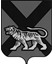 ТЕРРИТОРИАЛЬНАЯ ИЗБИРАТЕЛЬНАЯ КОМИССИЯ ХАНКАЙСКОГО РАЙОНАР Е Ш Е Н И Е25.02.2021 		                   с. Камень-Рыболов	                                № 2/9О плане учебы членов участковых избирательных комиссий и резерва сос-тавов участковых избирательных комиссий Ханкайского района на 2021 год	         В соответствии со статьей 26 Федерального закона «Об основных гарантиях избирательных прав и права на участие в референдуме граждан Российской Федерации», статьей 27 Избирательного кодекса Приморского края территориальная избирательная комиссия Ханкайского района РЕШИЛА:         1. Утвердить план учебы членов участковых избирательных комиссий и резерва составов участковых избирательных комиссий Ханкайского района на 2021 год (прилагается).         2. Контроль за выполнением настоящего решения возложить на секретаря ТИК Ханкайского района.Председатель комиссии                                                                    О.В. ГурулеваСекретарь комиссии                                                                   М.В. Герасименко                                                                                                                                        Приложение                                                                            к решению территориальной                                                                      избирательной комиссии                                                                        Ханкайского района                                                                         от 25.02.2021 № 2/9 ПЛАН УЧЕБЫ  ЧЛЕНОВ УЧАСТКОВЫХ ИЗБИРАТЕЛЬНЫХ КОМИССИЙ  И РЕЗЕРВА СОСТАВОВ УЧАСТКОВЫХ ИЗБИРАТЕЛЬНЫХ КОМИССИЙ  ХАНКАЙСКОГО РАЙОНА   НА 2021 ГОДНаименование мероприятияДата№ УИКОбучение по правовым и организационно-техническим вопросам    подготовки и проведения выборовОбучение по правовым и организационно-техническим вопросам    подготовки и проведения выборовОбучение по правовым и организационно-техническим вопросам    подготовки и проведения выборовОрганизация работы участковой избирательной комиссии с момента начала избирательной кампании до дня, предшествующего дню голосования. август - сентябрь№ 2901-  № 2928Организация работы УИК в предшествующий дню голосования. август - сентябрь№ 2901-  № 2928Организация работы УИК в день голосования. август - сентябрь№ 2901-  № 2928Процедура подсчета голосов избирателей и установления итогов голосования. август - сентябрь№ 2901-  № 2928Действия членов УИК в исключительных и экстремальных ситуацияхавгуст - сентябрь№ 2901-  № 2928Подготовка к единому дню голосованияПодготовка к единому дню голосованияПодготовка к единому дню голосованияОрганизация и проведение семинара-совещания с председателями, заместителями председателя и секретарями  участковых избирательных комиссий по вопросам подготовки к проведению выборов в единый день голосования сентябрьУчастие в тематических дистанционных занятиях,                             проводимых ЦИК России и РЦОИТ при ЦИК РоссииУчастие в тематических дистанционных занятиях,                             проводимых ЦИК России и РЦОИТ при ЦИК РоссииУчастие в тематических дистанционных занятиях,                             проводимых ЦИК России и РЦОИТ при ЦИК РоссииУчастие в обучении на канале «Просто о выборах» видеохостинга «YouTube», проводимом ЦИК России и РЦОИТ при ЦИК России для организаторов выбороввесь период№ 2901 – № 2928